	Combien d’objets ?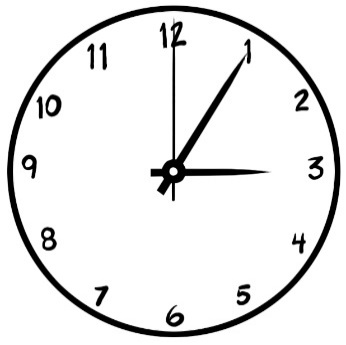 1 horloge a 3 aiguilles. 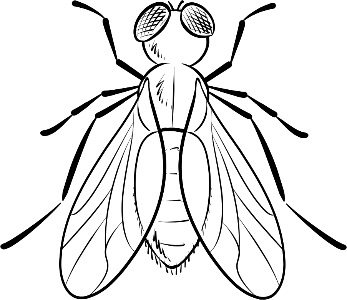 1 insecte a 6 pattes. 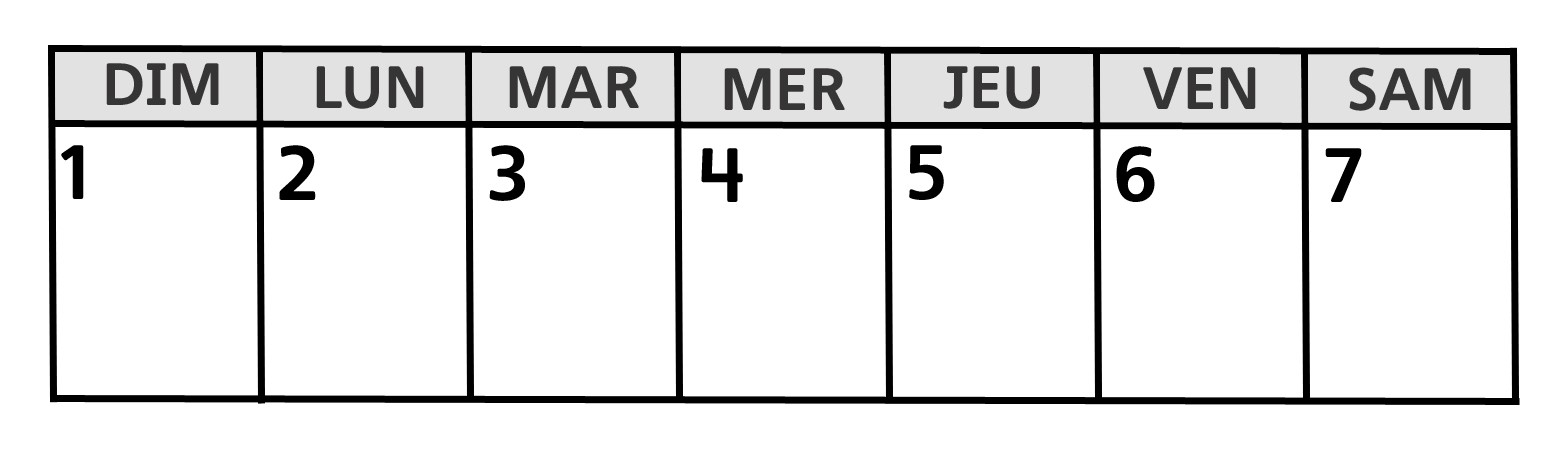 1 semaine a 7 jours.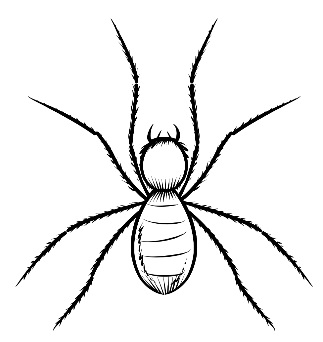 1 araignée a 8 pattes. 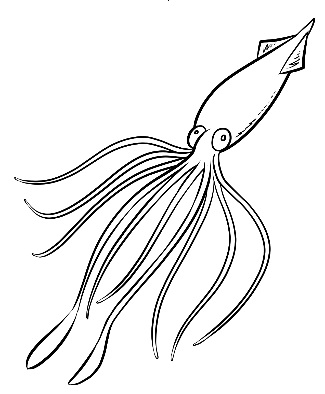 1 calmar a 10 bras. 	Combien d’objets ?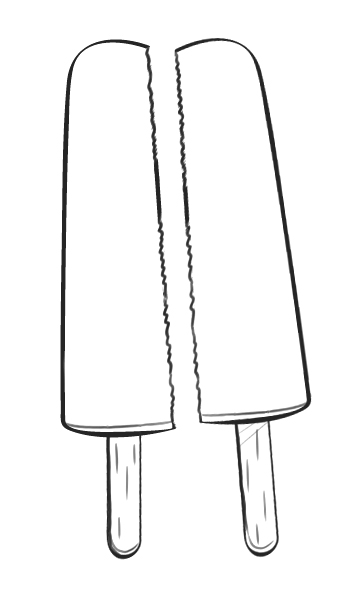 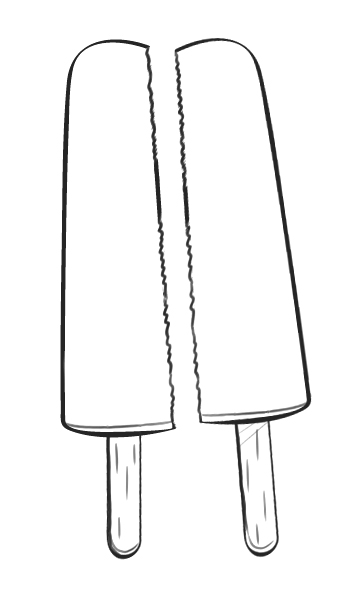 1 sucette glacée a 2 moitiés. 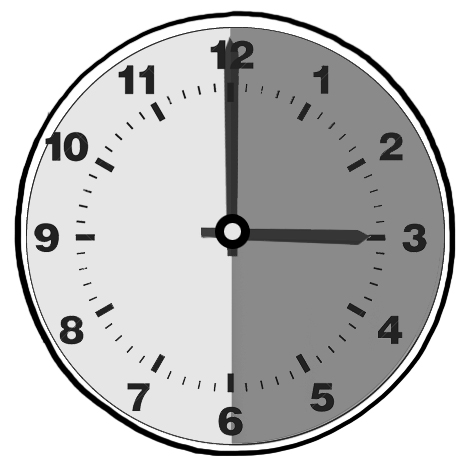 1 heure a 2 moitiés. 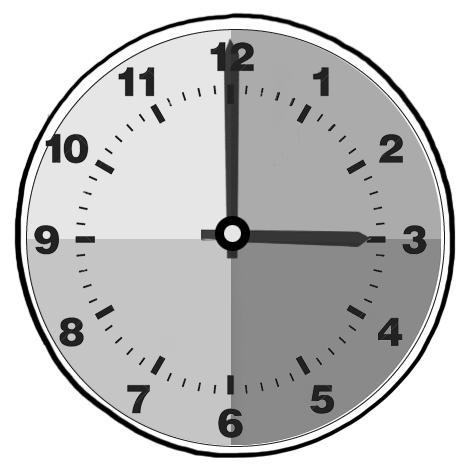 1 heure a 4 quarts. 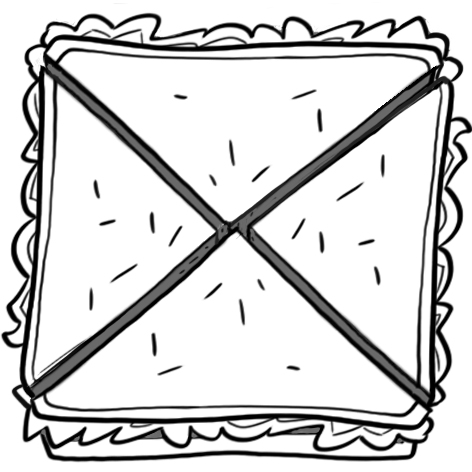 1 sandwich a 4 quarts. 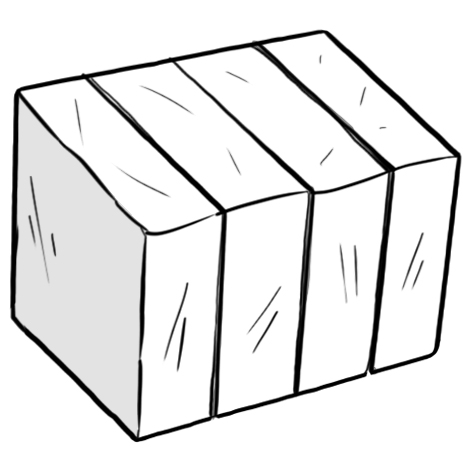 1 bloc de pâte à modeler a 4 quarts. 